W= waarneembaar         NW= niet waarneembaar      Kwaliteitskaart ValentijnschoolNaam:                                               Groep:              Datum:Naam:                                               Groep:              Datum:Naam:                                               Groep:              Datum: Kwaliteitskaart ValentijnschoolWNWOpmerkingenInterpersoonlijk competent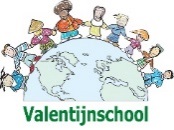 Interpersoonlijk competentInterpersoonlijk competentInterpersoonlijk competentOndersteunt het zelfvertrouwen van leerlingen met specifieke positieve feedbackOrganiseert coöperatieve werkvormen met als doel dat leerlingen interesse in elkaar tonenStelt hoge verwachtingen door leerlingen inzicht te geven in de basisdoelen voor de komende periode en mogelijk aanvullende herhaaldoelen aan de hand van een doelenkaartGeeft leerlingen inzicht in het functioneringsniveau bij vakken als gedragLaat leerlingen gemaakt werk analyseren (waarom ze fouten maken)100% betrokkenheid: De leerkracht eist 100 % aandachtP-factor: Plezier & passie, energie & enthousiasme en humorPedagogisch competentPedagogisch competentPedagogisch competentPedagogisch competentVraagt om gewenst schoolgedrag passend bij de schoolambitieVisualiseert gewenst schoolgedrag passend bij de schoolambitieCreëert een oefensituatie zodat leerlingen het schoolgedrag kunnen oefenenBouwt een tussenevaluatie in op het gewenste schoolgedragMaakt de voortgang op het gewenst schoolgedrag inzichtelijk Precies prijzen: Leerlingen weten wat ze goed hebben gedaan. Verschil erkenning en lof. Complimenteer luid, corrigeer zacht en serieus. Oprecht complimenteren. Vakinhoudelijk en didactisch competentVakinhoudelijk en didactisch competentVakinhoudelijk en didactisch competentVakinhoudelijk en didactisch competentDe haak: nieuwe stof wordt op een inspirerende en prikkelende manier geïntroduceerd.Begin aan het eind: Benoemen van het leerdoel en het nutLesdoel bepalen op basis van een beheersing op de doelenkaartWelke stappen worden gezet om het doel te bereikenHet doel aan het einde van de les checkenEen activiteit voor de les kiezenHAMM-vraag: Haalbaar, activiteit sturend, meest belangrijk, meetbaar Afzwaaier: Drie vragen over het doel om de differentiatie te organiserenKort: één tot drie vragen stellenBedoeld om informatie te geven, simpel en gericht op differentiatie (verdiepend, basis of intensief) Alle leerlingen geven antwoord op de vragen (bijvoorbeeld inzet wisbordjes)Differentieert in vraagstelling tijdens instructie door Bliksembeurten:Leerlingen letten beter op als ze weten dat ze aan de beurt kunnen komenWeet niet geldt niet: 4 vormen:1. De leerkracht geeft het antwoord, de leerling herhaalt het2. Een andere leerling geeft het antwoord, de eerste leerling herhaalt3. De leerkracht geeft een aanwijzing en de leerling kan antwoorden4. De ene leerling geeft een aanwijzing, de andere leerling kan antwoorden WNWRekken: Goede antwoorden krijgen een vervolgvraag, toe te passen tijdens de instructieGeeft duidelijke activerende instructieBesteedt aandacht aan diverse oplossingsstrategieënDe formulering telt: De leerkracht besteedt aandacht aan de formulering van de antwoordenGeeft feedback aan leerlingen door Goed = goed: Lat ligt hoog bij de correctheid van antwoorden. 4 vormen:1. Blijven aandringen tot het doel bereikt is2. De vraag als conclusie beantwoorden3. Het juiste antwoord op het juiste moment4. Vaktermen gebruikenLaat leerlingen hardop denken tijdens instructiemomentenGeeft verlengde instructie middels één oplossingsstrategieDifferentieert in verwerking en leertijdLoopt na de verlengde instructie een rondeOrganiseert het nakijken van het eigen werk door leerlingenOrganiseert de mogelijkheid tot zelfstandig werken en leren als leerlingen klaar zijn met de verwerkingGaat na of de lesdoelen worden bereikt en worden genoteerd op de doelenkaart door leerlingenOrganisatorisch competentOrganisatorisch competentOrganisatorisch competentOrganisatorisch competentOog voor detail: zorgt voor een ordelijke, functionele leeromgevingZorgt voor een ingevulde lesagenda op het bordStrakke overgang: Leerkracht geeft aan wat er verwacht wordt, zowel binnen één les als tussen verschillende lessenZorgt voor een vaste plaats van de materialenBegintaak: Zelfstandig, ongeveer 5 minuten, schriftelijk en vooruitblikkenAnalyseert gegevens over de vorderingen van leerlingen op de doelenkaartAdministreert de vorderingen overzichtelijk in de groepsadministratieVoert een inzichtelijke en overdraagbare groepsadministratie:Observeert regelmatig en neemt regelmatig toetsen af